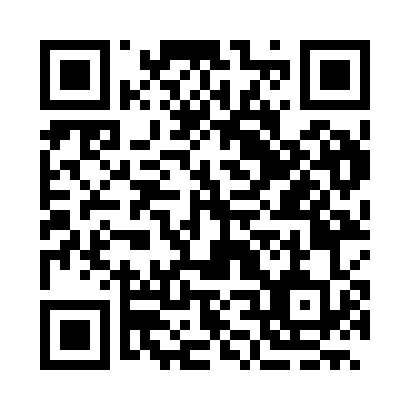 Prayer times for Kesarevo, BulgariaWed 1 May 2024 - Fri 31 May 2024High Latitude Method: Angle Based RulePrayer Calculation Method: Muslim World LeagueAsar Calculation Method: HanafiPrayer times provided by https://www.salahtimes.comDateDayFajrSunriseDhuhrAsrMaghribIsha1Wed4:186:091:136:118:1810:022Thu4:166:081:136:128:1910:043Fri4:146:071:136:138:2010:064Sat4:126:051:136:138:2110:085Sun4:106:041:136:148:2210:096Mon4:086:031:136:158:2310:117Tue4:066:011:136:158:2510:138Wed4:046:001:136:168:2610:149Thu4:025:591:136:178:2710:1610Fri4:005:581:136:178:2810:1811Sat3:585:571:136:188:2910:2012Sun3:565:551:126:198:3010:2113Mon3:555:541:126:198:3110:2314Tue3:535:531:126:208:3210:2515Wed3:515:521:136:218:3310:2616Thu3:495:511:136:218:3410:2817Fri3:485:501:136:228:3510:3018Sat3:465:491:136:228:3610:3119Sun3:445:481:136:238:3810:3320Mon3:435:471:136:248:3910:3521Tue3:415:461:136:248:4010:3622Wed3:405:461:136:258:4010:3823Thu3:385:451:136:258:4110:3924Fri3:375:441:136:268:4210:4125Sat3:355:431:136:268:4310:4326Sun3:345:431:136:278:4410:4427Mon3:325:421:136:278:4510:4628Tue3:315:411:136:288:4610:4729Wed3:305:411:146:298:4710:4830Thu3:295:401:146:298:4810:5031Fri3:275:401:146:308:4910:51